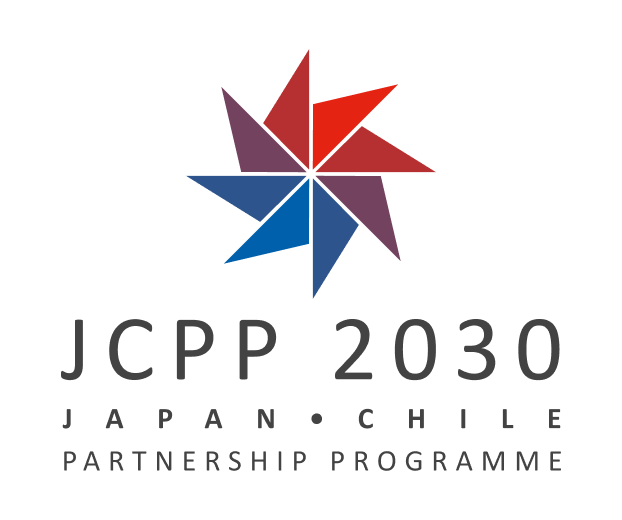 ANEXO VPROGRAMA PRELIMINAR II CURSO INTERNACIONAL“Programa de Acreditación Nacional para grupos USAR bajo los estándares de INSARAG”Santiago de Chile, 02 al 27 de octubre de 2023Índice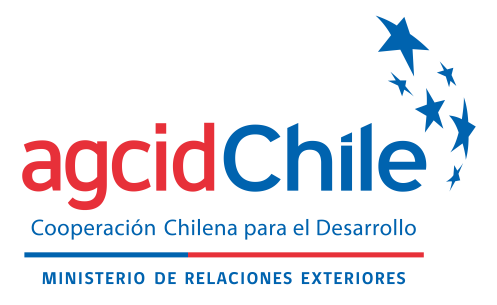 ______________________________________________________Índice	1Descripción del curso	3Objetivo general del curso	3Lecciones	4Contenidos e indicadores de logro	5Descripción del curso  ______________________________________________________El curso tiene como objetivo superior fortalecer y estandarizar la gestión y respuesta a desastres en Latinoamérica y el Caribe, utilizando para esto estándares internacionales reconocidos y compartiendo la experiencia de Chile. Objetivo general del curso______________________________________________________Los profesionales y/o representantes de las instituciones de RRD de Latinoamérica y el Caribe, mejoran sus conocimientos para la estandarización de la gestión y respuesta a desastres naturales, bajo los estándares de INSARAG. 	Lecciones______________________________________________________Lección 1: Marco de respuesta USAR y Metodología INSARAG (IRNAP)Lección 2: Estándares mínimos para grupos nacionales USAR y requerimientos mínimos para el proceso de acreditación y reacreditaciónLección 3: Interrelación entre el proceso de acreditación y el proceso de activación de respuesta y coordinaciónLección 4: Ejercicio de observación de los registros documentales del proceso de acreditación nacional USARLección 5: Desarrollo de un Plan de Acción relacionado con la estandarización de la gestión y respuesta al riesgo urbanoContenidos e indicadores de logro______________________________________________________Estrategia metodológica ______________________________________________________La estrategia metodológica utilizada en el curso se orienta al reconocimiento e identificación de conceptos y respecto al rol, alcance y responsabilidad que tiene un rescatista en incidentes búsqueda y rescate urbano, en el marco de un proceso estandarizado internacionalmente. El curso se desarrollará a través de módulos de auto instrucción online, donde se desarrollarán los contenidos atingentes al curso. Considera un desarrollo práctico en aula virtual donde se implementará el simulacro de ejercicio de acreditación.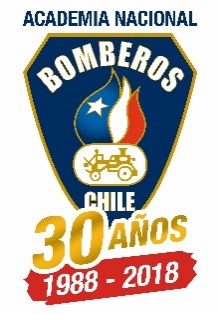 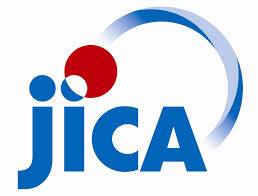 ContenidosIndicadores de evaluaciónLección 1Lección 1Lección 1Lección 1Marco de respuesta USAR y Metodología INSARAG (IRNAP)Marco de respuesta USAR y Metodología INSARAG (IRNAP)Marco de respuesta USAR y Metodología INSARAG (IRNAP)Conocer qué es una Guía INSARAG (IRNAP).Definir qué es y el marco de respuesta un grupo USAR.Describir metodologías y procesos de acreditación INSARAG.Lección 2Lección 2Lección 2Lección 2Estándares mínimos para grupos nacionales USAR y requerimientos mínimos para el proceso de acreditación y reacreditaciónEstándares mínimos para grupos nacionales USAR y requerimientos mínimos para el proceso de acreditación y reacreditaciónEstándares mínimos para grupos nacionales USAR y requerimientos mínimos para el proceso de acreditación y reacreditaciónConocer el Manual de aplicación nacional de Bomberos de Chile conforme estándar IRNAP.Describir cada uno de los requerimientos mínimos para el proceso de acreditación y reacreditación.Definir las competencias, habilidades, equipamiento y estructura para responder de manera orgánica, sistematizada de capacidades USAR nacionales.Lección 3Lección 3Lección 3Lección 3Interrelación entre el proceso de acreditación y el proceso de activación de respuesta y coordinaciónInterrelación entre el proceso de acreditación y el proceso de activación de respuesta y coordinaciónInterrelación entre el proceso de acreditación y el proceso de activación de respuesta y coordinaciónDefinir qué es un proceso de activación de respuesta coordinado.Conocer el proceso de activación y coordinación con la sala de crisis del Sistema Nacional de Operaciones, a través de la guía de siclo operacional. Conocer los formularios de coordinación del proceso de respuesta del grupo USAR nacional.Lección 4Lección 4Lección 4Lección 4Ejercicio de observación de los registros documentales del proceso de acreditación nacional USAR Ejercicio de observación de los registros documentales del proceso de acreditación nacional USAR Ejercicio de observación de los registros documentales del proceso de acreditación nacional USAR Observar referencia documental.Evaluar las competencias, habilidades, equipamiento y estructura para responder de manera orgánica, sistematizada e internacionalmente normada.Lección 5Lección 5Lección 5Lección 5Desarrollo de un Plan de Acción relacionado con la estandarización de la gestión y respuesta al riego urbanoDesarrollo de un Plan de Acción relacionado con la estandarización de la gestión y respuesta al riego urbanoDesarrollo de un Plan de Acción relacionado con la estandarización de la gestión y respuesta al riego urbanoDefinir qué es un Plan de Acción.Desarrollar un Plan de Acción.